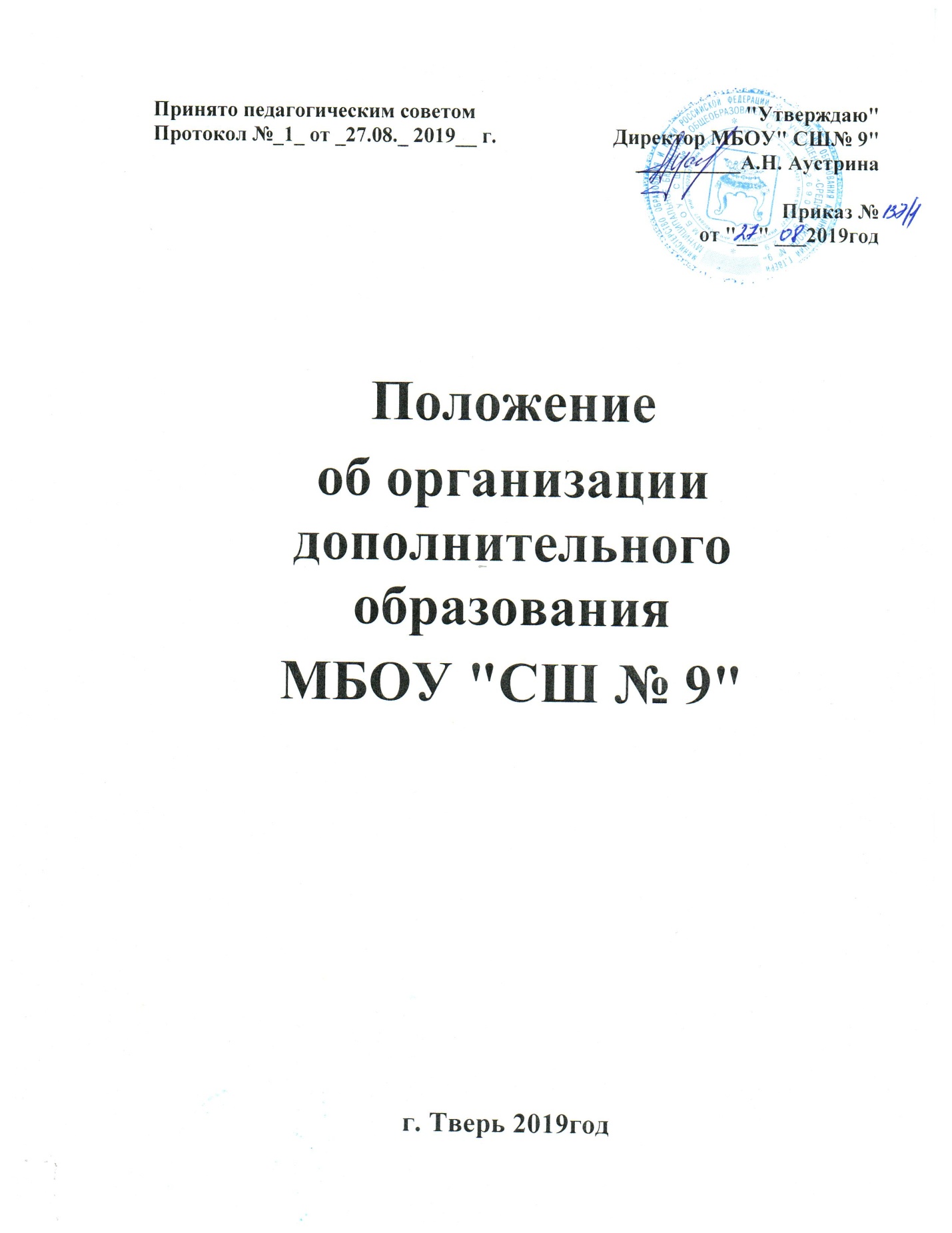 Основные положения. 1.1.Система дополнительного образования МБОУ" СШ №9" функционирует в соответствии:- с лицензией на осуществление образовательной деятельности от 05.05.2011г. №211;-Федеральным законом от 29 декабря 2012 года 273-ФЗ «Об образовании в Российской Федерации» (статья 95.1, 95.2); -Постановлением Правительства РФ от 15 апреля 2014 года № 295 «Об утверждении государственной программы Российской Федерации «Развитие образования» на 2013 - 2020 годы;-Указом Президента Российской Федерации от 7 мая 2012 года № 599 «О мерах по реализации государственной политики в области образования и науки»;-Порядком  организации и осуществления образовательной деятельности по  дополнительным общеобразовательным программам( утв. приказом Министерства Просвещения Российской федерации от 9 ноября 2018года № 196)- Концепцией  развития дополнительного образования детей (утв. приказом  Правительства РФ от 4 сентября 2014 года № 1726-р); -Распоряжение Правительства Российской Федерации от 29 мая 2015 года № 996-р «Стратегия развития воспитания в Российской Федерации на период до 2025 года». 1.2.Дополнительное образование детей – целенаправленный процесс воспитания, развития личности и обучения посредством реализации дополнительных образовательных программ, оказания дополнительных образовательных услуг и информационно-образовательной деятельности за пределами основных образовательных программ. Основное предназначение дополнительного образования – удовлетворять постоянно изменяющиеся индивидуальные социокультурные и образовательные потребности детей. Дополнительное образование – это сфера деятельности, которая даетвозможность детям развивать творческие способности, воспитывать в себе такие качества, как активность, свобода взглядов и суждений, ответственность, увлеченность, удовлетворять их индивидуальные потребности в интеллектуальном, нравственном, физическом совершенствовании, формировать у учащихся культуру здорового образа и безопасного образа жизни. 1.3. Дополнительное образование (далее – ДО) детей и подростков создано в целях формирования единого образовательного пространства МБОУ " СШ № 9" для повышения качества образования и реализации процесса становления личности в разнообразных развивающих средах. ДО является равноправным, взаимодополняющим компонентом базового образования, удовлетворяющим потребности детей и подростков в самообразовании. 1.4. ДО предназначено для педагогически целесообразной занятости детей в возрасте от 6 до 18 лет в их свободное (внеучебное) время. 1.5. Работа ДО строится на принципах природосообразности, гуманизма, демократии, творческого развития личности, свободного выбора каждым ребенком вида и объема деятельности, дифференциации образования с учетом реальных возможностей каждого обучающегося. 1.6. ДО создается, реорганизуется и ликвидируется приказом директора школы . 1.7. Руководителем ДО является заместитель директора школы, который организует его работу и несет ответственность за результаты его деятельности. 1.8. Содержание образования ДО определяется образовательными программами – типовыми (примерными), модифицированными (адаптированными), авторскими. При необходимости возможны постановка эксперимента и разработка соответствующих экспериментальных программ, открытие на базе учреждения экспериментальной площадки. 1.10. Прием обучающихся в ДО осуществляется на основе свободного выбора детьми образовательной области и образовательных программ. 1.11.Структура ДО определяется целями и задачами дополнительного образования детей в МБОУ" СШ №9", количеством и направленностью реализуемых дополнительных образовательных программ и включает следующие компоненты: кружки, студии, спортивные секции, музей и т. д. 1.12. Штатное расписание ДО формируется в соответствии с его структурой и может меняться в связи с производственной необходимостью и развитием ДО (в составе штатных единиц могут быть методисты, педагоги, педагоги-организаторы, педагоги-психологи, социальные педагоги, педагоги дополнительного образования, воспитатели и др.). Деятельность сотрудников ДО определяется соответствующими должностными инструкциями. 1.13. Объединения ДО располагаются в зданиях школы. Цель: создание условий для успешной социализации и эффективной самореализации обучающихся путем вовлечения в общественно значимую деятельность, продвижение инициативы через проектную деятельность, конкурсы и другие виды деятельности дополнительного образования2. Задачи дополнительного образования Деятельность ДО направлена на решение следующих задач: 2.1. Создание условий для наиболее полного удовлетворения потребностей и интересов детей, укрепления их здоровья; 2.2. Личностно-нравственное развитие и профессиональное самоопределение обучающихся и воспитанников; 2.3. Обеспечение социальной защиты, поддержки, реабилитации и адаптации детей к жизни в обществе; 2.4. Формирование общей культуры школьников и воспитанников; 2.5. Организация содержательного досуга; 2.5. Воспитание у детей гражданственности, уважения к правам и свободам человека, любви к Родине, природе, семье.3. Содержание образовательного процесса в ДО 3.1. В ДО реализуются программы дополнительного образования детей: 3.1.1. Различного уровня: дошкольного образования, начального общего образования, основного общего образования, среднего общего образования; 3.1.2. Различных направленностей: художественной, физкультурно-спортивной, научно--технической, социально-педагогической, туристско-краеведческой, естественнонаучной; 3.2. Занятия в детских объединениях могут проводиться по программам одной тематической направленности или по комплексным (интегрированным) программам. Для реализации комплексных программ могут быть привлечены 2 и более педагога, распределение учебной нагрузки между которыми фиксируется в образовательной программе. 3.3. Содержание образовательной программы, формы и методы ее реализации, численный и возрастной состав объединения определяются педагогом самостоятельно, исходя из образовательно-воспитательных задач, психологопедагогической целесообразности, санитарно-гигиенических норм, материальнотехнических условий, что отражается в Пояснительной записке программы. 3.4. Педагогические работники ДО могут пользоваться типовыми (примерными) – рекомендованными Минобрнауки России и Министерством культуры РФ – программами, самостоятельно разрабатывать программы и соответствующие приложения к ним либо использовать программы других образовательных учреждений ДО детей.4. Организация образовательного процесса 4.1. Работа ДО осуществляется на основе годовых и других видов планов, образовательных программ и учебно-тематических планов, утвержденных директором школы или его заместителем. 4.2. Учебный год в ДО начинается 1 сентября и заканчивается 31 мая текущего года. Во время летних каникул учебный процесс может продолжаться (если это предусмотрено образовательными программами) в форме походов, сборов, экспедиций, лагерей разной направленности и т. п. Состав обучающихся в этот период может быть переменным. При проведении многодневных походов разрешается увеличение нагрузки педагога. 4.3. Расписание занятий в объединениях дополнительного образования детей составляется с учетом того, что они являются дополнительной нагрузкой к обязательной учебной работе детей и подростков в школе. В этой связи при приеме в спортивные, спортивно-технические, хореографические, туристические объединения каждый ребенок должен предоставить справку от врача о состоянии здоровья и заключение о возможности заниматься в данных группах. Расписание составляется в начале учебного года администрацией по представлению педагогических работников с учетом установления наиболее благоприятного режима труда и отдыха обучающихся. Расписание утверждается директором школы или его заместителем при наличии доверенности. Перенос занятий или изменение расписания производится только с согласия администрации и оформляется документально. В период школьных каникул занятия могут проводиться по специальному расписанию. Занятия обучающихся на базе школы проводятся в учебное и в каникулярное время (кроме воскресений и праздничных дней). 4.4. Списочный состав детских объединений ДО составляет 6-и более человек. В случае снижения фактической посещаемости в течение года группы могут быть объединены или расформированы. Высвобожденные в этом случае средства используются на открытие новых детских объединений. 4.5. Продолжительность занятий и их количество в неделю определяются образовательной программой педагога, а также требованиями, предъявляемыми к режиму деятельности детей в ОО. При проведении занятий с использованием компьютерной техники должны соблюдаться Санитарно-эпидемиологические правила и нормативы (СанПиН 2.4.4.3172-14 от 4 июля 2014 г. № 41). 4.6. В соответствии с программой педагог может использовать различные формы образовательной деятельности: аудиторные занятия, лекции, семинары, практикумы, экскурсии, концерты, выставки, экспедиции и др. Занятия могут проводиться как со всем составом группы, так и по звеньям (3–5 чел.) или индивидуально. 4.7. Педагог самостоятелен в выборе системы оценок, периодичности и форм аттестации обучающихся. В ДО используются следующие формы аттестации: тесты, опросы, зачеты, собеседования, доклады, рефераты, олимпиады, смотры, конкурсы, выставки, конференции, концерты, публикации и др.4.8. Зачисление обучающихся в ДО осуществляется на срок, предусмотренный для освоения программы. Отчисление обучающихся производится в ситуациях нарушения ими Устава школы, Правил внутреннего распорядка. За учащимися сохраняется место в детском объединении в случае болезни, прохождения санаторно-курортного лечения. 4.9. Отчисление обучающихся из объединения ДО производится в следующих случаях: - по желанию обучающегося или воспитанника; - по заявлению родителей (законных представителей); - в связи с переездом; - при наличии медицинского заключения о состоянии здоровья обучающегося или воспитанника; - в связи с окончанием срока обучения по программе. 4.10. Деятельность школьников осуществляется как в одновозрастных, так и в разновозрастных объединениях по интересам (учебная группа, клуб, студия, ансамбль, театр и др.). В работе объединения могут принимать участие родители без включения в списочный состав и по согласованию с педагогом. 4.11. Каждый обучающийся имеет право заниматься в объединениях разной направленности, а также изменять направление обучения. 4.12. В ДО ведется методическая работа, направленная на совершенствование содержания образовательного процесса, форм и методов обучения, повышение педагогического мастерства работников. 5. Документация и отчетность 5.1. Основными документами, регламентирующими работу дополнительного образования, являются: - Типовое положение о дополнительном образовании детей; - Положение о дополнительном образовании в МБОУ " Сш №9 ;- Приказ об организации дополнительного образования; - Должностная инструкции педагога дополнительного образования; - Инструкция по охране труда для педагога дополнительного образования; - Рабочие программы педагогов дополнительного образования; 5.2. Основные формы отчета: - Журнал учета работы педагога дополнительного образования (выполнение программы, учет посещаемости, ТБ, информация о детях и родителях, участие в мероприятиях, достижения учащихся); - Информация на сайте школы об участии в мероприятиях различного уровня; - Отчет о проделанной работе по дополнительному образованию заместителя директора по воспитанию, социализации и дополнительному образованию не реже 1 раза в год 								Приложение к положению №1ИНСТРУКЦИЯ  ПО ВЕДЕНИЮ ЖУРНАЛА УЧЕТА РАБОТЫ  ОБЪЕДИНЕНИЯ Журнал учета работы объединения является учетным финансовым документом, его обязан вести каждый педагог дополнительного образования, реализующий дополнительную общеобразовательную программу.Журнал учета работы объединения рассчитан на учебный год и может вестись как в одной, так и в двух группах объединения, работающих по идентичной программе. Допускается ведение журнала по отдельным дисциплинам.Записи в журнале производятся в день занятия четко, аккуратно и разборчиво.На титульном листе журнала педагог записывает название объединения; фамилию, имя, отчество педагога (полностью), фамилию, имя отчество концертмейстера, номер учебной группы; на первой странице – расписание занятий и ведет учет выполнения учебного плана.  Все изменения расписания допускаются   на основании заявления педагога, утверждаются директором, заместителем директора, методистом и отмечаются на первой странице журнала. Для учета работы объединения в журнале на каждый месяц учебного года отводится отдельная страница, где указывается состав объединения (фамилия, имя обучающегося полностью), содержание занятий в соответствие с учебно-тематическим планом образовательной программы (специальная терминология вносится без сокращений), дата и количество часов работы с группой в соответствии с расписанием. Педагог и концертмейстер подтверждают запись своей подписью.Педагог систематически, в дни и часы занятий объединения, отмечает в журнале: не явившихся – буквой «н» (в графе, соответствующей дате занятий).Педагог в конце первого месяца работы объединения составляет «Список обучающихся в объединении» и заполняет соответствующие графы. В случае изменения состава группы, выбывшие отмечаются, а вновь принятые вносятся в «Список обучающихся в объединении». В разделах «Данные об обучающихся и их родителях» допускаются   списки группы в отпечатанном виде.Педагог систематически проводит с обучающимися инструктаж по технике безопасности. Всех прошедших инструктаж, вносят в «Список обучающихся, прошедших инструктаж»